附件2能源行业电力安全工器具及机具专业领域标准体系表本体系表共有标准94项，现有相关标准70项，其中个人防护类器具43项，辅助绝缘类安全工器具2项，施工机具25项；制定中2项，其中辅助绝缘类安全工器具1项，施工机具1项；修订中2项，为施工机具；待制定19项，其中个人防护类器具3项，辅助绝缘类安全工器具5项，施工机具11项；待修订1项，为个人防护类器具。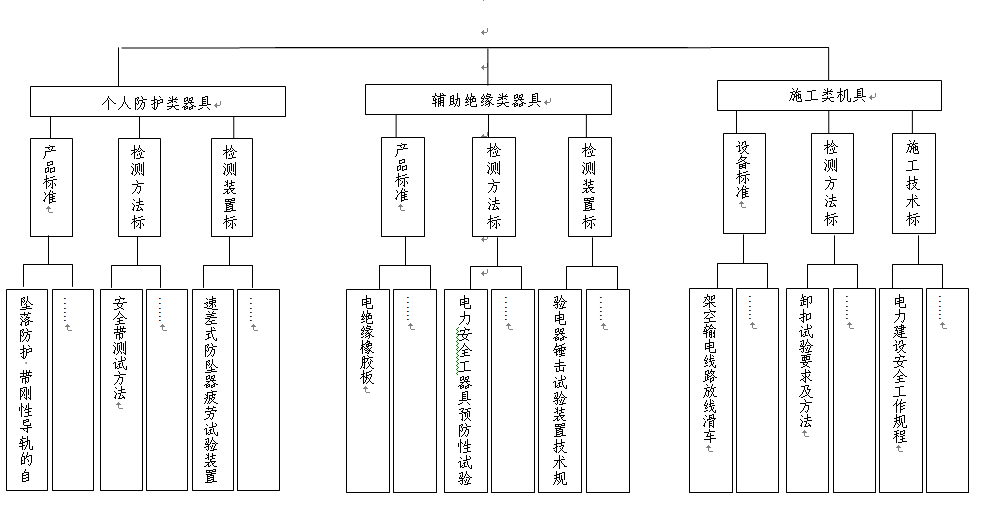 表1 个人防护类器具标准体系表表2 辅助绝缘类安全工器具标准体系表表3 施工机具标准体系表名称分类序号标准文号标准名称备注个人防护器具产品类1GB2811-2007安全帽现行个人防护器具产品类2GB6095-2009安全带现行个人防护器具产品类3GB5725-2009安全网现行个人防护器具产品类4GB/T24542-2009坠落防护 带刚性导轨的自锁器现行个人防护器具产品类5GB/T 24537-2009坠落防护 带柔性导轨的自锁器现行个人防护器具产品类6GB 21148-2007个体防护装备 安全鞋现行个人防护器具产品类7GB 21147-2007个体防护装备 防护鞋现行个人防护器具产品类8GB 21146-2007个体防护装备 职业鞋现行个人防护器具产品类9GB/T 23469-2009坠落防护 连接器现行个人防护器具产品类10GB/T 24538-2009坠落防护 缓冲器现行个人防护器具产品类11GB 24544-2009坠落防护 速差自控器现行个人防护器具产品类12GB/T17889.1-2012梯子 第1部分：术语、型式和功能尺寸现行个人防护器具产品类13GB/T17889.2-2012梯子 第2部分：要求、试验和标志现行个人防护器具产品类14GB/T 20118-2006一般用途钢丝绳现行个人防护器具产品类15GB 8918-2006重要用途钢丝绳现行个人防护器具产品类16GB/T23468-2009坠落防护装备安全使用规范现行个人防护器具产品类17GB/T 20118-2006一般用途钢丝绳现行个人防护器具产品类18GB/T6946-2008钢丝绳铝合金压制接头现行个人防护器具产品类19GB/T 5974.1-2006钢丝绳用普通套环现行个人防护器具产品类20JB/T8521.2-2007编织吊索 安全性 第2部分:一般用途合成纤维圆形吊装带现行个人防护器具产品类21JB/T8521.1-2007编织吊索 安全性 第1部分:一般用途合成纤维扁平吊装带现行个人防护器具产品类22DL/T1147-2009电力高处作业防坠器待修订个人防护器具产品类23/配电线路水泥杆用脚扣待制定个人防护器具产品类24/配电线路水泥杆用登高板待制定个人防护器具产品类25GB/T6096-2009安全带测试方法现行个人防护器具产品类26GB7059-2007便携式木梯安全要求现行个人防护器具检测方法类27GB/T8834-2006绳索 有关物理和机械性能的测定现行个人防护器具检测方法类28GB/T 3608-2008高处作业分级现行个人防护器具检测方法类29GB/T2812-2006安全帽及其测试方法现行个人防护器具检测方法类30GB 12142-2007便携式金属梯安全要求现行个人防护器具检测方法类31GB/T 8706-2006钢丝绳 术语、标记和分类现行个人防护器具检测方法类32GB/T8358-2006钢丝绳破断拉伸试验方法现行个人防护器具检测方法类33GB/T 20991-2007个体防护装备 鞋的测试方法现行个人防护器具检测方法类34GB/T 12903-2008个体防护装备术语现行个人防护器具检测方法类35GB 14866-2006个人用眼护具技术要求现行个人防护器具检测方法类36GB/T 2812-2006安全帽及其测试方法现行个人防护器具检测方法类37DL/T 1209.1-2013变电站登高作业及防护器具技术要求 第1部分 过桥、抱杆梯、梯具、梯台现行个人防护器具检测方法类38DL/T 1209.2-2014变电站登高作业及防护器具技术要求 第2部分 拆卸型检修平台现行个人防护器具检测方法类39DL/T 1209.3-2014变电站登高作业及防护器具技术要求 第3部分 升降型检修平台现行个人防护器具检测方法类40DL/T 1209.4-2014变电站登高作业及防护器具技术要求 第4部分 绝缘快装脚手架现行个人防护器具检测方法类41MT/T 970-2005钢丝绳（缆）在线无损定量检测方法和判定规则现行个人防护器具检测方法类42/电力安全工器具预防性试验规程现行个人防护器具检测方法类43/电力作业用软梯技术要求待制定个人防护器具检测装置类46DL/T 1435-2015速差式防坠器疲劳试验装置技术要求现行个人防护器具检测装置类47DL/T 1437-2015手拉葫芦无载动作试验装置技术要求现行名称分类序号标准文号标准名称备注辅助绝缘安全工器具产品类1GB 12011-2009足部防护 电绝缘鞋现行辅助绝缘安全工器具产品类2HG2949-1999电绝缘橡胶板现行辅助绝缘安全工器具产品类3/绝缘隔板待制定辅助绝缘安全工器具产品类4/绝缘胶垫待制定辅助绝缘安全工器具产品类5/绝缘软梯待制定辅助绝缘安全工器具产品类6/绝缘手套待制定辅助绝缘安全工器具检测方法类7/验电器用工频高压发生器检验规程制定中辅助绝缘安全工器具检测装置类8/验电器锤击试验装置技术规范待制定名称分类序号标准文号标准名称备注施工类机具设备类1GB/T 20118-2006一般用途钢丝绳现行施工类机具设备类2GB/T6946-2008钢丝绳铝合金压制接头现行施工类机具设备类3GB/T 5974.1-2006钢丝绳用普通套环现行施工类机具设备类4GB/T9944-2002不锈钢丝绳现行施工类机具设备类5GB/T 15029-2009剑麻 白棕绳现行施工类机具设备类6DL /T 371-2010架空输电线路放线滑车现行施工类机具设备类7DL/T 10799-2007输电线路张力架线用防扭钢丝绳现行施工类机具设备类8DL/T 689-1999液压压接机现行施工类机具设备类9JB/T7335-2007环链手扳葫芦现行施工类机具设备类10JB/T 4207.1-1999手动起重设备用吊钩现行施工类机具设备类11JB/T 2104-2002油压千斤顶现行施工类机具设备类12JB/T 2592-2008螺旋千斤顶现行施工类机具设备类13JB8112-1999一般起重用锻造卸扣—D形卸扣和弓形卸扣现行施工类机具设备类14JB/T 9007.1～9007.2-1999起重滑车现行施工类机具检测方法类15GB/T 5972-2009起重机 钢丝绳 保养、维护、安装、检验和报废现行施工类机具检测方法类16GB/T8358-2006钢丝绳破断拉伸试验方法现行施工类机具检测方法类17DL/T 318-2010输变电工程施工机具产品型号编制方法现行施工类机具检测方法类18DL/T 319-2010架空输电线路施工抱杆通用技术条件及试验方法现行施工类机具检测方法类19DL/T 372-2010输电线路张力架线用牵引机通用技术条件现行施工类机具检测方法类20DL/T 1109-2009输电线路张力架线用张力机通用技术条件现行施工类机具检测方法类21DL/T 733-2000机动绞磨技术条件现行施工类机具检测方法类22DL/T 875-2004输电线路施工机具设计 试验基本要求现行施工类机具检测方法类23DL/T 1191-2012电力作业用手持电动工具预防性试验方法现行施工类机具检测方法类24MT/T 970-2005钢丝绳（缆）在线无损定量检测方法和判定规则现行施工类机具检测方法类25DL/T 733-2000机动绞磨技术条件修订中施工类机具检测方法类26/移动式手持电动工具绝缘电阻试验仪技术要求制定中施工类机具检测方法类27/输电线路张力架线用放线架通用技术条件待制定施工类机具检测方法类28/输电线路张力架线用液压断线钳通用技术条件待制定施工类机具检测方法类29/输电线路用货运索道通用技术条件待制定施工类机具检测方法类30/输电线路用履带式运输车通用技术条件待制定施工类机具检测方法类31/输电线路铁塔组立专用塔式起重机通用技术条件待制定施工类机具检测方法类32/卸扣试验要求及方法待制定施工类机具检测方法类33/输电线路用货运索道检测规范待制定施工类机具检测方法类34/卸扣试验要求及方法待制定施工类机具检测方法类35/输电线路用货运索道检测规范待制定施工类机具检测方法类36/电力作业用小型施工机具预防性试验规程待制定施工类机具施工技术类37DL/T 5161-2002电气装置安装工程质量检验及评定规程现行施工类机具施工技术类38DL 5009电力建设安全工作规程修订中施工类机具施工技术类39/输变电工程施工设备安全性评估方法待制定